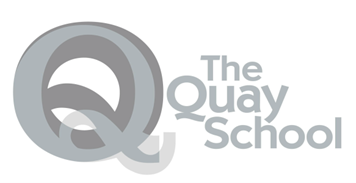 Teacher – Alternative Provision “Unity is strength… where there is teamwork and collaboration wonderful things can be achieved.” -  Mattie Stepanek At The Quay School our vision is to enable our pupils to become knowledgeable, self-aware, independent and happy people who make a positive difference wherever life takes them. We are looking for enthusiastic and inspirational Teacher to share our vision in all they do.  Main Purpose of the jobYou will empower pupils to achieve the desired results and encourage them to see the importance of learning as a foundation to a successful journey in life.You’ll work together with the senior leadership team to provide pupils with the very best learning opportunities and support required to overcome barriers to their learning.  You’ll plan, teach and assess lessons in line with curriculum objectives.  You'll ensure a healthy and positive culture of learning to meet their needs so they can progress towards a happy life that they can enjoy.   Duties and Responsibilities TeachingPlan and teach well-structured lesson, follow the school’s plans, adapting the curriculum and schemes of work when required.Assess, monitor, record and report on the learning needs, progress and achievements of assigned students, making accurate and productive use of assessmentAdapt teaching to respond to the strengths and needs of studentsManage appropriate interventions and trackingSet high expectations which inspire, motivate and challenge studentsPromote good progress and outcomes from pupils Demonstrate good subject and curriculum knowledge Participate in arrangements for preparing pupils for external tests Communicate effectively with pupils, parents/carers and professionals Collaborate and work with colleagues, including providing cover at times and other relevant professionals within and beyond the school Supervise and support the work of the Learning Mentors  Make a positive contribution to the wider life and ethos of the school sharing in our vision in all you do.  Work together as part of one team on curriculum and pupil development to secure co-ordinated outcomes Assess, record and report on the attendance, progress, development and attainment of students and to keep such records as are required.Provide, or contribute to, oral and written assessments, reports and references relating to individual students and groups of students.Ensure that ICT, Literacy, Numeracy and developmental needs are reflected in the teaching/learning experience of studentsUndertake a designated programme of teaching.Ensure a high quality learning experience for students, which meets internal and external quality standards.Prepare and update subject materials.Use a variety of delivery methods which will stimulate learning appropriate to student needs and demands of the syllabus.Managing pupil behaviour effectively to ensure a happy and safe learning environment and  encourage good practice with regard to punctuality, behaviour, standards of work and homework.Undertake assessment of students as requested by external examination bodies, departmental and School procedures.Mark, grade and give written/verbal and diagnostic feedback using appropriate assessment for learning strategies.Liaise with parents/guardiansUndertake training and team meetings as part of continuing professional development.  Personal and professional conductDevelop effective professional and constructive relationships with colleaguesUphold public trust in the profession and maintain high standards of ethics and behaviour, within and outside schoolUnderstand and act within the statutory frameworks setting out their professional duties and responsibilities Contribute to the development, implementation and evaluation of the school’s policies, practices and procedures, so as to support the school’s values and visionBe required to safeguard and promote the welfare of pupils and follow school policies and the staff code of conduct.OtherPromote the safety and wellbeing of pupilsMaintain good order and discipline among pupils, managing behaviour effectively to ensure a good and safe learning environmentBe responsible for your health, safety and welfare in accordance with the School’s policy and the Health and Safety at Work Act, 1974.Perform your duties in accordance with School’s Equal Opportunities Policy and Safeguarding Procedures.Perform all duties efficiently and with the utmost care and confidentiality.Please note that this is illustrative of the general nature and level of responsibility of the role. It is not a comprehensive list of all tasks that you will carry out. The postholder may be required to do other duties appropriate to the level of the role, as directed by the headteacher or line manager.The duties of the post will be reviewed annually and after due consultation with the post holder and if she/he wishes, with his/her trade union representative, changes in duties may be made in the light of the requirements of the service.Person Specification – TeacherNotes:This job description may be amended at any time in consultation with the postholder. Job TitleTeacher SchoolThe Quay School GradeMPS with SEN allowance (£2,384)Reporting toMember of the Leadership TeamContractPart time 0.6/Permanent CriteriaQualitiesQualifications and experienceQualified teacher status DegreeSuccessful teaching experience Skills and knowledgeKnowledge of the National CurriculumKnowledge of effective teaching and learning strategiesA good understanding of how children learnAbility to adapt teaching to meet students’ needsAbility to build effective working relationships with studentsKnowledge of guidance and requirements around safeguarding childrenKnowledge of effective behaviour management strategiesGood ICT skills, particularly using ICT to support learningPersonal qualities Share our visionA commitment to getting the best outcomes for all students and promoting the ethos and values of the schoolHigh expectations for children’s attainment and progressAbility to work under pressure and prioritise effectivelyCommitment to maintaining confidentiality at all timesCommitment to safeguarding and equalityA belief that ALL students have the right to an educationResilience – tomorrow is a new day with new opportunities.Other factorsSatisfactory pre-employment checks including DBS, references and full career history